II. volebné obdobieČíslo: 533/1999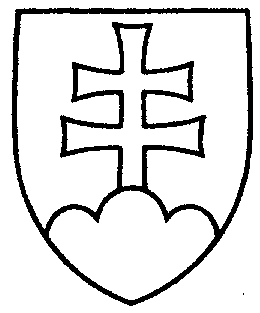 278UZNESENIE
NÁRODNEJ RADY SLOVENSKEJ REPUBLIKYz 11. mája 1999k návrhu skupiny poslancov Národnej rady Slovenskej republiky na vydanie zákona, ktorým sa mení a dopĺňa zákon Národnej rady Slovenskej republiky č. 350/1996 Z. z. o rokovacom poriadku Národnej rady Slovenskej republiky v znení nálezu Ústavného súdu Slovenskej republiky č. 77/1998 Z. z. (tlač 204) - prvé čítanieNárodná rada Slovenskej republikypo prerokovaní návrhu skupiny poslancov Národnej rady Slovenskej republiky na vydanie zákona, ktorým sa mení a dopĺňa zákon Národnej rady Slovenskej republiky č. 350/1996 Z. z. o rokovacom poriadku Národnej rady Slovenskej republiky v znení nálezu Ústavného súdu Slovenskej republiky č. 77/1998 Z. z. v prvom čítaníA. rozhodla, žepodľa § 73 ods. 3 písm. c) zákona Národnej rady Slovenskej republiky č. 350/1996 Z. z. o rokovacom poriadku Národnej rady Slovenskej republikyprerokuje uvedený návrh zákona v druhom čítaní;B. prideľujepodľa § 74 ods. 1 citovaného zákonanávrh skupiny poslancov Národnej rady Slovenskej republiky na vydanie zákona, ktorým sa mení a dopĺňa zákon Národnej rady Slovenskej republiky č. 350/1996 Z. z. o rokovacom poriadku Národnej rady Slovenskej republiky v znení nálezu Ústavného súdu Slovenskej republiky č. 77/1998 Z. z. (tlač 204)na prerokovanievšetkým výborom Národnej rady Slovenskej republiky(okrem Mandátového a imunitného výboru Národnej rady Slovenskej republiky, Výboru Národnej rady Slovenskej republiky pre nezlučiteľnosť funkcií štátnych funkcionárov, Výboru Národnej rady Slovenskej republiky pre európsku integráciu, Osobitného kontrolného výboru Národnej rady Slovenskej republiky na kontrolu činnosti vojenského spravodajstva a Osobitného kontrolného výboru Národnej rady Slovenskej republiky na kontrolu činnosti Slovenskej informačnej služby);C. určujepodľa § 74 ods. 1 a 2 citovaného zákona1. ako gestorský Ústavnoprávny výbor Národnej rady Slovenskej republiky,2. lehotu na prerokovanie uvedeného návrhu zákona v druhom čítaní vo výboroch do 22. júna 1999 a v gestorskom výbore do 24. júna 1999.*Jozef Migaš v. r.predsedaNárodnej rady Slovenskej republikyOverovatelia:*Marián Antecký v. r.*Ján Danko v. r.